Publicado en Barcelona el 23/03/2015 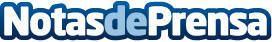 YesWePark lanza la primera web de cupones de parkingYesWePark (www.yeswepark.com) ofrece cupones de parking por horas, días y meses con descuentos de hasta el 80%Datos de contacto:Iván JiménezCEO y Cofundador619 62 10 56Nota de prensa publicada en: https://www.notasdeprensa.es/yeswepark-lanza-la-primera-web-de-cupones-de Categorias: Automovilismo Entretenimiento E-Commerce Industria Automotriz http://www.notasdeprensa.es